REGELSMeld je aan als je wilt meedoen via de website met je naam, lidnummer en emailadres en je foto (zie 2) voor 15 januari 2022.De foto mag een selfie zijn op deze locatie of afbeelding van je favoriete bestemming met een afbeelding van jezelf of van een gedeelte van jezelf (maak een foto van je fotocollage) en zend deze mee met je aanmelding (zie 1).Op Facebook zal een foto-album gemaakt worden van alle selfie bestemmingsfoto’s na 1 februari 2022.Je maakt een kleine eenzijdige quilt van 40 cm x 40 cm.De binding mag in de stijl van de quilt zolang de juiste afmeting gehandhaafd blijft.Elke techniek of stijl is geoorloogd maar de quilt moet bestaan uit 3 lagen en een afbeelding van jezelf of van een deel van jezelf op je favoriete locatie in Europa vertonen.  Het is geheel jouw eigen keuze hoe en waar je de afbeelding (selfie) van jezelf vertoond; maar je die (gedeeltelijke) afbeelding dient er te zijnEen digitale foto van je quilt dient te worden gezonden aan je EQA vertegenwoordiger voor 30 juni 2022.                                                                                                                                                    De gehele expositie “Waar is ________?“ quilts zal getoond worden met jouw naam daarbij op de EQA Facebook pagina’s gedurende het jaar 2022. We willen graag dat alle deelnemers kunnen zien welke foto’s en quilts een match vormen.Het is nog niet zeker of het internationale reisverkeer weer hervat wordt. Mochten er weer mogelijkheden komen voor fysieke exposities, dan zal uit ieder land een selectie van deze quilts deel uitmaken van een reizende expositie.Alle leden mogen gratis meedoen, de quilts zijn niet voor de verkoop..Vriendelijk verzoek om geen foto’s van je quilt te delen via de sociale media; wel mogen er ideeën worden uitgewisseld in de prive Facebook groep die uitsluitend bestemd is voor de deelnemers. EQA mag foto’s van de quilts gebruiken voor PR-doeleinden.Heb plezier, ontmoet nieuwe deelnemers en wees creatief.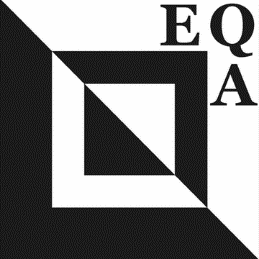 EUROPEAN QUILT ASSOCIATIONEQA Uitdaging in 2022“WAAR IS ____(vul hier je voornaam in)____?”Het doel van de EQA is het promoten van quilten over landsgrenzen, culturen en talen. Deze nieuwe uitdaging geeft ons de mogelijkheid visueel iets speciaal over onszelf en onze favoriete Europese bestemmingen.We waren niet in de gelegenheid te reizen voor enige tijd. Heb je een favoriete bestemming in Europa of misschien dichtbij je huis? Heb je een foto van die locatie? Kan je een foto (vrij van copyright) hiervan krijgen/maken?Je quilt dient geinspireerd te zijn door deze afbeelding en moet jou in het geheel, of een klein herkenbaar deel van jouzelf, tonen op deze locatie.